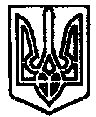         УКРАЇНА	                        ПОЧАЇВСЬКА  МІСЬКА  РАДА                                 СЬОМЕ  СКЛИКАННЯТРИДЦЯТЬ ВОСЬМА  СЕСІЯ РІШЕННЯвід «    » грудня 2018 року	№ ПРОЕКТПро передачу коштів з Почаївського міського бюджету до Кременецького районного бюджету на галузь «Соціальний захист та соціальне обслуговування» З метою здійснення соціального захисту та соціального забезпечення населення, на виконання вимог ст.3, 6 Закону України «Про реабілітацію жертв політичних репресій в Україні», враховуючи Постанову КМУ №558 від 29.04.2017 року «Про затвердження Порядку призначення і виплати компенсації фізичним особам, які надають соціальні послуги», беручи до уваги лист Управління соціального захисту населення №02-07 від 07.12.2018 року,  керуючись Законом України «Про місцеве самоврядування в Україні», ст. 89, 101 Бюджетного кодексу України, сесія Почаївської міської радиВИРІШИЛА:Передати у 2019 році кошти з Почаївського міського бюджету до Кременецького районного бюджету, як іншу субвенцію у вигляді міжбюджетного трансферту на галузь «Соціальний захист та соціальне обслуговування»  в сумі 118251 (сто вісімнадцять тисяч двісті п’ятдесят одна гривня) грн., в тому числі :кошти для надання соціальних гарантій фізичним особам, які надають соціальні послуги громадянам похилого віку, особам з інвалідністю, дітям з інвалідністю, хворим, які не здатні до самообслуговування і потребують сторонньої допомоги в сумі 18251 тис. грн. (вісімнадцять тисяч двісті п’ятдесят одна гривня);кошти на компенсацію пільг населенню (крім ветеранів війни і праці, військової служби, органів внутрішніх справ та громадян, які постраждали внаслідок Чорнобильської катастрофи) на оплату житлово-комунальних послуг в сумі 8000 (вісім тисяч гривня) грн.кошти на компенсацію пільг окремим категоріям громадян з оплати послуг зв’язку на суму 12000 ( дванадцять тисяч грн.) грн.кошти на утримання Кременецького районного центру соціальних служб для сім’ї, дітей та молоді, який обслуговуватиме Почаївську міську об’єднану територіальну громаду в сумі 80000 (вісімдесят тисяч) гривень».	2. Затвердити текст договору про передачу та прийняття іншої субвенції з Почаївського міського бюджету до Кременецького районного бюджету на галузь «Соціальний захист та соціальне обслуговування» в сумі 118251 (сто вісімнадцять тисяч двісті п’ятдесят одна гривня) грн. згідно додатку 1. 	3. Доручити міському голові Бойку В.С. підписати договір про передачу та прийняття іншої субвенції з Почаївського міського бюджету до Кременецького районного бюджету на галузь «Соціальний захист та соціальне обслуговування» в сумі 118251 (сто вісімнадцять тисяч двісті п’ятдесят одна гривня) грн.гривень.	4. Контроль за виконанням рішення покласти на постійну комісію з питань соціально-економічного розвитку, інвестицій та бюджету.Чубик А.В.Додаток 1до рішення сесії Почаївської міської ради№ «  » від «  »  2018 р.ДОГОВІР №_ПРО ПЕРЕДАЧУ, ПРИЙМАННЯ ВИДАТКІВ ІНШОЇ СУБВЕНЦІЇ з Почаївського міського бюджету до Кременецького районного бюджетум. Почаїв								«     » грудня 2018 року      Почаївська міська рада в особі Почаївського міського голови Бойка Василя Сергійовича, ( надалі передавач субвенції), який діє на підставі Закону України «Про місцеве самоврядування в Україні», з однієї сторони та Кременецька районна рада в особі голови Кременецької районної ради Стефанського Володимира Ананійовича, (надалі отримувач субвенції), який діє на підставі Закону України «Про місцеве самоврядування в Україні», з другої сторони, (разом - Сторони), з метою своєчасності, рівномірності, гарантованості та повноти перерахування трансферту відповідно до ст.93, ст.101 Бюджетного кодексу України, уклали цей договір про наступне:1. ПРЕДМЕТ ДОГОВОРУПредметом цього договору є передача іншої субвенції з Почаївського міського бюджету до Кременецького районного бюджету у вигляді міжбюджетного трансферту на галузь «Соціальний захист та соціальне обслуговування» на здійснення у 2019 році видатків для надання соціальних гарантій фізичним особам, які надають соціальні послуги громадянам похилого віку, особам з інвалідністю, дітям з інвалідністю, хворим, які не здатні до самообслуговування і потребують сторонньої допомоги, кошти на компенсацію пільг населенню (крім ветеранів війни і праці, військової служби, органів внутрішніх справ та громадян, які постраждали внаслідок Чорнобильської катастрофи) на оплату житлово-комунальних послуг, кошти на компенсацію пільг окремим категоріям громадян з оплати послуг зв’язку, кошти на утримання Кременецького районного центру соціальних служб для сім’ї, дітей та молоді, який обслуговуватиме Почаївську міську об’єднану територіальну громадуна загальну суму 118251 (сто вісімнадцять тисяч двісті п’ятдесят одна гривня).Цим договором Сторони встановлюють, що кошти з Почаївського міського бюджету будуть перераховуватися до Кременецького районного бюджету відповідно до затвердженого помісячного розпису видатків Почаївського міського бюджету.2. ОБОВ’ЯЗКИ СТОРІНПередавач субвенції зобов’язується проводити розрахунки з 1 січня  2019 року по грудень 2019 року включно, шляхом перерахування 118251 (сто вісімнадцять тисяч двісті п’ятдесят одна гривня) грн іншої субвенції на рахунок Кременецького районного бюджету .Отримувач субвенції зобов’язується здійснювати фінансування видатків у 2019 році на :2.2.1. компенсації виплат для надання соціальних гарантій фізичним особам, які надають соціальні послуги громадянам похилого віку, особам з інвалідністю, дітям з інвалідністю, хворим, які не здатні до самообслуговування і потребують сторонньої допомоги в сумі 18,251 тис. грн. (вісімнадцять тисяч двісті п’ятдесят одна гривня);2.2.2. компенсацію пільг населенню (крім ветеранів війни і праці, військової служби, органів внутрішніх справ та громадян, які постраждали внаслідок Чорнобильської катастрофи) на оплату житлово-комунальних послуг в сумі 8,000 (вісім тисяч гривня) грн.;2.2.3. компенсацію пільг окремим категоріям громадян з оплати послуг зв’язку на суму 12,000 ( дванадцять тисяч грн.) грн.2.2.4. на утримання Кременецького районного центру соціальних служб для сім’ї, дітей та молоді, який обслуговуватиме Почаївську міську об’єднану територіальну громаду в сумі 80000 (вісімдесят тисяч) гривень».3. ВІДПОВІДАЛЬНІСТЬ СТОРІН3.1. Цей договір укладений в двох автентичних примірниках українською мовою (по одному кожній із сторін ). 3.2. Сторони несуть відповідальність за невиконання або неналежне виконання умов цього договору в порядку, передбаченому чинним законодавством України.4. СТРОКИ ДІЇ ДОГОВОРУ, ПОРЯДОК ВНЕСЕННЯ ЗМІН ТА ДОПОВНЕНЬ4.1. Цей договір вступає в силу з 1 січня 2019 року за умови підписання обома сторонами і діє до 31 грудня 2019 року включно.4.2. Зміни та доповнення до цього договору вносяться за письмовою згодою сторін на підставі додаткової угоди.5. ЮРИДИЧНІ АДРЕСИ СТОРІН47025 м. Почаїв					47000, м. Кременецьвул.. Возз’єднання,16				вул. Шевченка, 56Почаївська міська рада				Кременецька районна радаПочаївський міський голова			Голова Кременецької районної ради____________ В.С.Бойко			______________  В.А. Стефанський